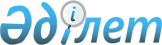 О внесении изменения в постановление Правительства Республики Казахстан от 6 апреля 2018 года № 173 "Об утверждении ставок акцизов на бензин (за исключением авиационного) и дизельное топливо и признании утратившими силу некоторых решений Правительства Республики Казахстан"Постановление Правительства Республики Казахстан от 29 ноября 2018 года № 793.
      Правительство Республики Казахстан ПОСТАНОВЛЯЕТ:
      1. Внести в постановление Правительства Республики Казахстан от 6 апреля 2018 года № 173 "Об утверждении ставок акцизов на бензин (за исключением авиационного) и дизельное топливо и признании утратившими силу некоторых решений Правительства Республики Казахстан" (САПП Республики Казахстан, 2018 г. № 17-18, ст. 89) следующее изменение:
      в ставках акцизов на бензин (за исключением авиационного) и дизельное топливо, утвержденных указанным постановлением:
      строку:
      "
      изложить в следующей редакции:
      "
      2. Настоящее постановление вводится в действие по истечении десяти календарных дней после дня его первого официального опубликования.
					© 2012. РГП на ПХВ «Институт законодательства и правовой информации Республики Казахстан» Министерства юстиции Республики Казахстан
				
7.
Импорт
4 500
540                                                      "
7.
Импорт
10 500
540                                                 ".
      Премьер-Министр
Республики Казахстан 

Б. Сагинтаев
